FORMULAIRE D’APPLICATIONBourses de perfectionnement de la Fondation de l’Association des Urologues du Québec (FAUQ)Le candidat doit remplir les sections A à D, et les sections H et I.STATUT DE LA DEMANDE : Commentaire (si applicable) : RENSEIGNEMENTS GÉNÉRAUXPrénom du candidat : 	Nom du candidat : Adresse : Téléphone : Courriel : 	Citoyenneté : Poste actuel (Titre, département, institution) : Date prévue de fin de résidence : Directeur de programme actuel (résidence, fellowship ou chef de service)Prénom : 	Nom : Établissement : Courriel : 	Directeur de recherche ou de fellowship proposé (Institution/programme d’accueil)Prénom : 	Nom : Établissement, département, service : Courriel : 	Date de début du stage postdoctoral ou du fellow clinique (actuel ou anticipé) ou de perfectionnementCommentaire (facultatif) :Lettres de référence (1er répondant)Prénom : 	Nom : Établissement : Courriel : 	Lettres de référence (2e répondant)Prénom : 	Nom : Établissement : Courriel : 	ÉTUDESDiplômes obtenus ou prévus et formations de 3e cycle (du plus récent au plus ancien)Veuillez indiquer tous vos grades, diplômes, certificats, et formations de 3e cycle, y compris la formation en résidence et les postes détenus. Veuillez inclure les renseignements suivants: Grade/certificat/diplôme/formation, Discipline, Date d’obtention (aaaa-mm) ou période (aaaa-mm à aaaa-mm), Établissement et Directeur (si applicable). Les candidats ayant un diplôme en médecine reçu six ans ou plus avant la date de la demande devront donner des détails sur toute formation en recherche entreprise depuis l'obtention de leur diplôme. (Une page maximum)Prix et distinctionsVeuillez indiquer toutes les subventions, bourses, prix et distinctions dont vous avez bénéficiés depuis que vous êtes étudiant ou étudiant diplômé, en précisant leur date d'obtention et le montant obtenu.  Vous pouvez également signaler les conférences que l'on vous a demandé de donner et qui sont particulièrement dignes d'intérêt.Publications – Articles, revues, chapitres Veuillez fournir une liste de vos articles scientifiques, revues de la littérature et chapitres de livre en prenant soin d'indiquer les références complètes, du plus récent au plus ancien.Présentations et communicationsVeuillez fournir une liste de vos présentations scientifiques en prenant soin d'indiquer les références complètes, du plus récent au plus ancien.PARCOURS, OBJECTIFS PROFESSIONNELS ET PERTINENCE (Lettre de motivation)Fournissez une brève description du cheminement de carrière planifié à la suite de ce perfectionnement, notamment vos buts personnels visés, la pertinence de la formation proposée, le rôle que vous aurez dans votre milieu de travail au retour et la façon dont cette bourse vous serait utile. (Une page maximum)SOMMAIRE DE LA FORMATION PROPOSÉEPour les demandes initialesVeuillez fournir une description détaillée du projet de formation proposé qui sera entreprise dans le cadre de cette bourse, incluant la durée, les dates et les lieux où l’expertise particulière sera acquise, description des tâches et des responsabilités exigées du fellow ainsi que le pourcentage accordé à chacune des tâches (clinique, enseignement et recherche). (Trois pages maximum)Pour les demandes de renouvellementVeuillez fournir un sommaire des progrès accomplis (environ 3 pages) dans lequel vous présentez votre cheminement au cours de l’année écoulée et les résultats obtenus, puis la planification détaillée de l’année de formation à venir (Trois pages maximum)Le directeur de recherche ou de programme proposé doit compléter les sections E à G.DIRECTEUR DE RECHERCHE/PROGRAMME PROPOSÉDirecteur de recherche ou de programme Prénom : 	Nom : Veuillez joindre un C.V. à jour. Le C.V. doit inclure la formation antérieure, les postes universitaires détenus, les prix et distinctions, les expériences de supervision, les sources de financements (organismes, titre du projet, durée, montant) et les publications des 5 dernières années (articles, revues, chapitres, brevets) du directeur proposé. Le curriculum vitae du directeur proposé a été joint:     OUICo-directeur (si applicable)Prénom : 	Nom : Expliquer son rôle en regard de la proposition soumise. (Une demi-page maximum)Veuillez joindre un C.V. à jour.Le C.V. doit inclure la formation antérieure, les postes universitaires détenus, les prix et distinctions, les expériences de supervision, les sources de financements (organismes, titre du projet, durée, montant) et les publications des 5 dernières années (articles, revues, chapitres, brevets) du co-directeur proposé. Le curriculum vitae du co-directeur a été joint:     OUI           N/APROGRAMME DE FORMATION PROPOSÉ Titre du projet de recherche ou programme de formation/perfectionnement proposé ENGAGEMENT DU DIRECTEUR DE RECHERCHE OU DE PROGRAMMEJ'ai pris connaissance du programme de formation de recherche proposé par le candidat; j'ai contribué à ce programme et je l'approuve.  Si une bourse est octroyée, je m'engage à accepter le boursier pour une formation dans mon laboratoire ou dans mon programme. Je certifie que des ressources adéquates seront disponibles pour couvrir les coûts de la recherche et supporter cet étudiant et/ou pour lui procurer l’exposition clinique dont il aura besoin pour atteindre ses objectifs selon le programme planifié.Signature du directeur de recherche : 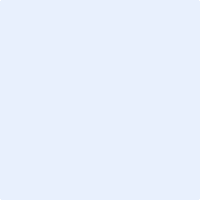 Date : AUTRES SOURCES DE FINANCEMENTIndiquer les noms et montants des organismes auxquels une demande d’appui financier a déjà été envoyée ou sera envoyée prochainement ENGAGEMENT DU CANDIDATLe soussigné a rédigé, en collaboration avec le superviseur, le sommaire de la formation proposée et accepte, par la présente, les conditions régissant l'attribution des bourses de perfectionnement de l’Association des urologues du Québec; le soussigné est d'accord avec ces conditions.Signature du candidat :Date : Attention :	Veuillez inclure une copie de votre curriculum vitae avec les 	publications.Le présent formulaire devra être retourné à Mme Liliane Verret, auq@fmsq.org  vec la demande complète.